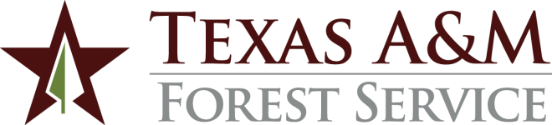 Property Deletion RequestI request that he item (or items) listed and described below be removed from the inventory of this administrative unit:1Examples:  Salvage, surplus, sale, trade-in, cannibalization	Department Name:Dept/Subdept Code:Date Submitted:Inventory Number:Description:Reason for Disposal1:Method of Disposal:Inventory Number:Description:Reason for Disposal1:Method of Disposal:Inventory Number:Description:Reason for Disposal1:Method of Disposal:Inventory Number:Description:Reason for Disposal1:Method of Disposal:Inventory Number:Description:Reason for Disposal1:Method of Disposal:Inventory Number:Description:Reason for Disposal1:Method of Disposal:Inventory Number:Description:Reason for Disposal1:Method of Disposal:ESTIMATED VALUE OF PARTS IF DISMANTLED: $   SIGNATURE OF AAPO:DATE:SIGNATURE OF APO:DATE:APPROVED BY DIRECTOR:DATE:APPROVED BY PROPERTY MANAGER:DATE:Upon approval by the Property Manager, the APO is authorized to dispose of the assets in the manner stated above.  After disposing of the assets, the APO must sign the following certification and return to the Property Manager.DISPOSAL CERTIFICATION BY APOI hereby certify that the above referenced assets have been disposed in the manner stated above.______________________________________________________                                ______________________________________Signature of APO                                                                                                                 Date                                                                                              